EVALUACIÓN LENGUAJE NT1 2020INDICACIONES:Estimados padres, madres y apoderados, esta evaluación la realizaran ustedes. Cada actividad debe ser grabada en un video y enviado al whatsApp: Busque un espacio cómodo y tranquilo. Invite a su hijo(a) a escuchar con atención y realizar actividades.Si se equivoca no importa, para nosotras es importante observar sus errores para buscar nuevas estrategias para el aprendizaje.Grabe lo que hace y responde su hijo(a). Ofrezca confianza cómo le salga (principalmente en escritura y dibujo). Felicítelo al terminar su trabajo, aunque se equivoque (es importante que se sienta seguro al enfrentar evaluaciones similares).Realiza trazos curvos.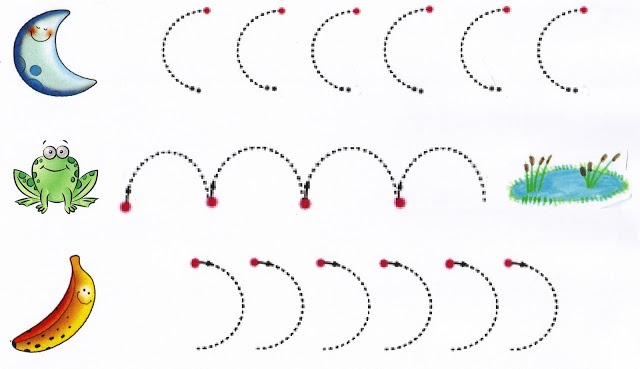 2. Realiza trazos rectos.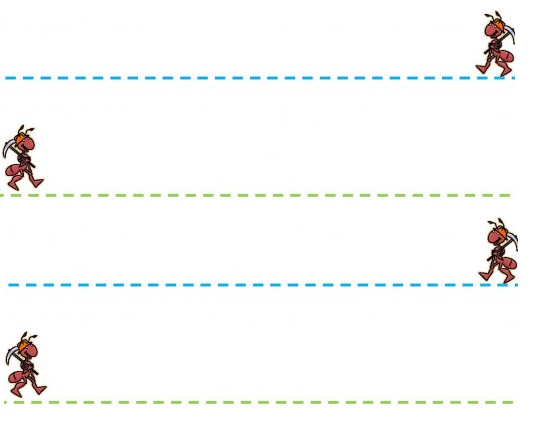 3. Dibuja palitos según la cantidad de sílabas que tenga el nombre de cada imagen.4. DIBUJA A TU FAMILIA. Escriba el nombre de cada integrante. (le saca una foto al dibujo una vez terminado y lo envía a la educadora)5. NOMBRA Y MUESTRA LAS VOCALES TROQUELADAS que tienes en tu casa. En un video:a) Muestra las vocales qué conoces y nómbralas. b) Busca la o las vocales que no conoces.c) Escribe tu nombre.Nombre   _________________________________________FECHA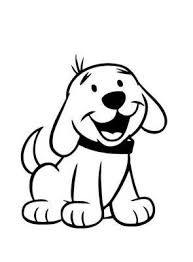 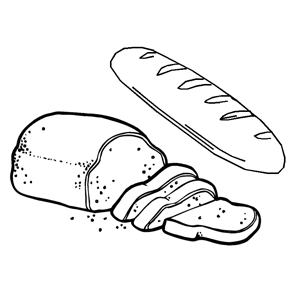 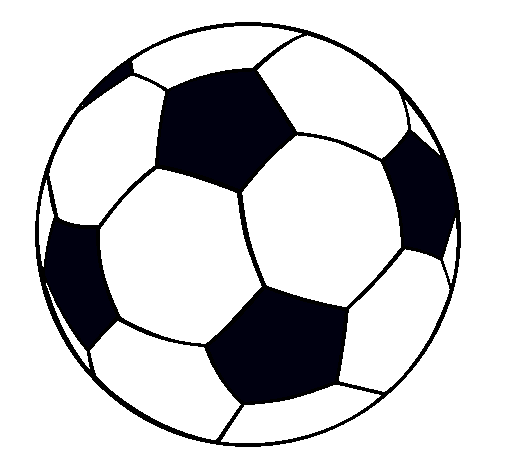 